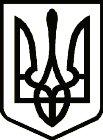 УКРАЇНАСРІБНЯНСЬКА СЕЛИЩНА РАДАРІШЕННЯ(шістнадцята сесія восьмого скликання)21 липня 2022 року     								смт СрібнеПро надання соціальної послуги  Керуючись ст.ст. 26, 59 Закону України «Про місцеве самоврядування в Україні», Законом України «Про соціальні послуги», Постановою Кабінету Міністрів України від 29.12.2009 №1417 року «Деякі питання діяльності територіальних центрів соціального обслуговування (надання соціальних послуг)», Постановою Кабінету Міністрів України від 01.06.2020 №587 « Про організацію надання соціальних послуг» та з метою забезпечення доступності соціальних послуг, селищна рада вирішила:1. Срібнянському територіальному центру соціального обслуговування (надання соціальних послуг) надавати базову соціальну послугу «соціальна адаптація», особам, які перебувають на обслуговуванні у відділенні денного перебування за рахунок бюджетних коштів (безоплатно).	2. Контроль за виконанням цього рішення покласти на постійну комісію селищної ради з питань сім’ї та молоді, гуманітарних питань та соціального захисту населення. Селищний голова                                                                Олена ПАНЧЕНКО